MISSION LANGUES 01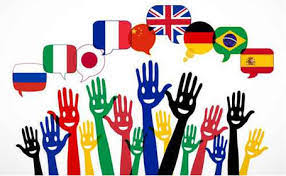 PROPOSITIONS pour travailler l’anglais à la maison20 à 30 minutes par jour                             CYCLE  3    ANGLAIS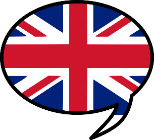 Durée : de 20 minutes à 30 minutes par jourQr codes (à scanner)  OU liens pour accéder au contenu.Consignes pour les élèvesConseils pour les parentsUne histoire SuiteWE ARE GOING ON A BEAR HUNTMichael ROSEN
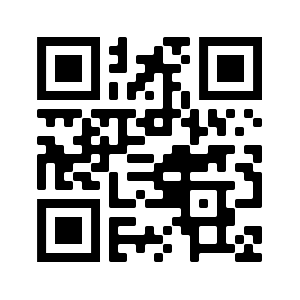 https://youtu.be/Waoa3iG3bZ4Ré-écouter l’albumRepérer les lieux, nommerEcouter alors les deux fichiers audio et réaliser les exercicesPour faire suite à l’album écouté en semaine 1Ce sont des exercices de compréhension oraleActivité La cocotte en papierA DIY  DO IT YOURSELFACTIVITYMAKE A SNAPDRAGONA chatterbox or fortune teller !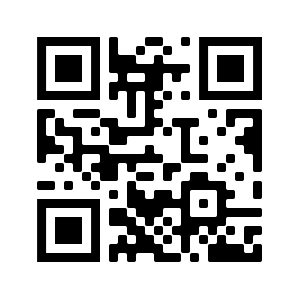 https://youtu.be/OGVkIVWJ0i8Permet de réviser de nombreuses notionsUtiliser la fiche en pièce jointeUne activité   Recherche A webquest    sur l’ANGLETERRE En pièce jointeToute la fiche ou pas !COMPTE dansd’autres languesCompter jusqu’à 10 après avoir regardé les vidéos  (pièces jointes)En italienEn portugaisEn mandarinEt en anglaisObserver la position des doigtsComparer…En mandarin 1 一  yī 2 二  èr 3 三  sān 4 四  sì 5 五  wǔ 6 六  liù 7 七  qī 8 八  bā 9 九  jiǔ 10 十  shí OUTIL pour s’enregistrer POUR S’ENREGISTRER, c’est simple icihttps://online-voice-recorder.com/fr/demander de l’aide à un parent et envoyer à l’enseignantSING !ColorsBy Kira Willey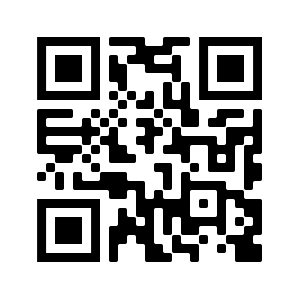 https://youtu.be/amPgFSJBzBwou ici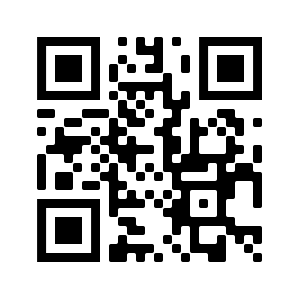 https://youtu.be/psYQE7QdVlM(paroles écrites ici)EcouterChanterEt revoir les couleurs …